 The Graduate School of Education 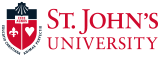 Name of Program: Doctorate Program in Instructional Leadership                        Ed.D - INLNumber of Credits in Program: 60 Credits (beyond Master’s)                                                           Name: _________________________________Address: _______________________________		                    _______________________________	Home Phone: ___________________________Cell Phone: _____________________________Email: _________________________________Program Initiated: _______________________X Number: ______________________________Advisor: ________________________________: ________________________________Committee: _____________________________Committee: _____________________________Committee: _____________________________  (Mentor and Committee if applicable)I.  Core: Choose 4 of 5 Courses – 12 creditsII. Required 3 Credits – To Be Taken In Second or Third SemesterIII. Required Research Methodology:  15 creditsIV. Areas of Specialization: Students must complete 18 credits in 1 or more sequences with the approval of an advisor. An Independent Study may be taken in an area of specialization.    (a)  Curriculum and Instruction Sequence     (d)  Exceptional and Diverse Learners SequenceStudent Signature: _______________________________                 Date: __________________________Advisor Signature:  _______________________________                 Date: __________________________             “We reserve the right to make changes to the program.”                                                                                                                            04/23/2018EDU NumberCourse TitleSemesterDate Completed(Sem./Yr./Grade)CommentsEDU 5301Leadership Values, Decision Making and Multicultural Org. EDU 5701Critical Analysis & Review of Research in EducationEDU 7004Essential Readings in Curriculum from the 20th  CenturyEDU 7005Culturally Relevant Pedagogy & CurriculumEDU 7412Teaching Creative Thinking & Problem Solving to G&T StudentsEDU 7559Introduction to Doctoral ResearchEDU 5655Educational Research & Data Analysis IEDU 7211Educational Research & Data Analysis II (Prereq. 5655)EDU 7900Qualitative Research Methods in Education (Prereq. 5655)EDU 7901Educational Research and Data Analysis III (Prereq. 5655 & 7211) 727211)7211)EDU 7800Multivariate Data Analysis (Prereq. 5655 & 7211)                                                                         OR                                                                         OR                                                                         OR                                                                         OR                                                                         OR                                                                         OREDU 7902Advanced Qualitative Research in Ed (Prereq. 5655 & 7900)EDU NumberCourse TitleSemesterDate Completed(Sem./Yr./Grade)CommentsEDU 5632Organization & Admin. of Elem. & Secondary School CurriculaEDU 5743 Educational Planning: An Integration of Professional Capital AgendasEDU 7715Issues in Curriculum: Theory and DevelopmentEDU 7890Independent Study – Curriculum & Instructional Studies(b) Instructional Technology Sequence(b) Instructional Technology Sequence(b) Instructional Technology Sequence(b) Instructional Technology Sequence(b) Instructional Technology Sequence(b) Instructional Technology SequenceEDU NumberCourse TitleSemesterDate Completed(Sem./Yr./Grade)CommentsEDU 7662Issues in Educational ComputingEDU 7666Developing Curriculum Materials for the WebEDU 7667Foundations of Instr Design for Tech-Supported Learning EDU 7669Leadership in Technology II (c)  Higher Education Sequence (c)  Higher Education Sequence (c)  Higher Education Sequence (c)  Higher Education Sequence (c)  Higher Education Sequence (c)  Higher Education SequenceEDU 5551Organization & Administrative Leadership in Higher EdEDU 5552Issues and Problems in the Administration of Higher EdEDU 5553Financial Management in Higher EdEDU 5554 Global StudeiGlobal Studies Programs & Distance Ed. In Higher EdEDU 5555 Data Management and Accountability in Higher EdEDU 5556Psychology and Development of Students in Higher EdEDU 5557Recruitment, Retention & Academic Advisement in Higher EdEDU 5558Fac-Stu Relations & Pedagogical Models in Higher Ed          For Specialization select courses in any 2 areas:Area:  Educational Issues of Gifted and Talented          For Specialization select courses in any 2 areas:Area:  Educational Issues of Gifted and Talented          For Specialization select courses in any 2 areas:Area:  Educational Issues of Gifted and TalentedSemesterSemesterDate Completed(Sem./Yr./DateDate Completed(Sem./Yr./DateDate Completed(Sem./Yr./DateDate Completed(Sem./Yr./DateDate Completed(Sem./Yr./DateCommentEDU 7410Identification of the Gifted and TalentedIdentification of the Gifted and TalentedEDU 7411Introduction to Designing Programs, Curriculum & Materials for the G&TIntroduction to Designing Programs, Curriculum & Materials for the G&TEDU 7413Professional Collaboration and Leadership in Gifted EducationProfessional Collaboration and Leadership in Gifted EducationArea:  Educational Issues of Students with DisabilitiesArea:  Educational Issues of Students with DisabilitiesArea:  Educational Issues of Students with DisabilitiesArea:  Educational Issues of Students with DisabilitiesArea:  Educational Issues of Students with DisabilitiesArea:  Educational Issues of Students with DisabilitiesArea:  Educational Issues of Students with DisabilitiesArea:  Educational Issues of Students with DisabilitiesArea:  Educational Issues of Students with DisabilitiesArea:  Educational Issues of Students with DisabilitiesArea:  Educational Issues of Students with DisabilitiesArea:  Educational Issues of Students with DisabilitiesArea:  Educational Issues of Students with DisabilitiesEDU 9700Research in Collaborative Partnerships and Strategic Instruction for General, Special and Inclusive EducationResearch in Collaborative Partnerships and Strategic Instruction for General, Special and Inclusive EducationEDU 5811Administration & Supervision of Services for Diverse Students for Gen. Spe & Incl Ed Settings: ChildhoodAdministration & Supervision of Services for Diverse Students for Gen. Spe & Incl Ed Settings: ChildhoodEDU 9713Theories of Learning and Development Related to Special and Gifted PopulationsTheories of Learning and Development Related to Special and Gifted PopulationsArea:  Educational Issues of Culturally/Linguistically Diverse StudentsArea:  Educational Issues of Culturally/Linguistically Diverse StudentsArea:  Educational Issues of Culturally/Linguistically Diverse StudentsArea:  Educational Issues of Culturally/Linguistically Diverse StudentsArea:  Educational Issues of Culturally/Linguistically Diverse StudentsArea:  Educational Issues of Culturally/Linguistically Diverse StudentsArea:  Educational Issues of Culturally/Linguistically Diverse StudentsArea:  Educational Issues of Culturally/Linguistically Diverse StudentsArea:  Educational Issues of Culturally/Linguistically Diverse StudentsArea:  Educational Issues of Culturally/Linguistically Diverse StudentsArea:  Educational Issues of Culturally/Linguistically Diverse StudentsArea:  Educational Issues of Culturally/Linguistically Diverse StudentsArea:  Educational Issues of Culturally/Linguistically Diverse StudentsEDU 9002Psychology and Sociology of Language and BilingualismPsychology and Sociology of Language and BilingualismEDU 9004Content Area Instruction for Linguistically/Culturally Diverse LearnersContent Area Instruction for Linguistically/Culturally Diverse LearnersEDU 7000Psychological Foundations of LearningPsychological Foundations of Learning  (e)  Administration Sequence:  Advanced Standing credits may be  appliedAAAaccepted.  (e)  Administration Sequence:  Advanced Standing credits may be  appliedAAAaccepted.  (e)  Administration Sequence:  Advanced Standing credits may be  appliedAAAaccepted.  (e)  Administration Sequence:  Advanced Standing credits may be  appliedAAAaccepted.  (e)  Administration Sequence:  Advanced Standing credits may be  appliedAAAaccepted.  (e)  Administration Sequence:  Advanced Standing credits may be  appliedAAAaccepted.  (e)  Administration Sequence:  Advanced Standing credits may be  appliedAAAaccepted.  (e)  Administration Sequence:  Advanced Standing credits may be  appliedAAAaccepted.  (e)  Administration Sequence:  Advanced Standing credits may be  appliedAAAaccepted.  (e)  Administration Sequence:  Advanced Standing credits may be  appliedAAAaccepted.  (e)  Administration Sequence:  Advanced Standing credits may be  appliedAAAaccepted.  (e)  Administration Sequence:  Advanced Standing credits may be  appliedAAAaccepted.  (e)  Administration Sequence:  Advanced Standing credits may be  appliedAAAaccepted.Total Administrative Credits:Total Administrative Credits:V. Doctoral Research Seminar I :  3 creditsVI. Behavioral and Social Sciences Component:  6 Credits  Relevant courses approved by Faculty Advisor(e.g. Anthropology, Sociology, Speech, Business, Linguistics etc.)V. Doctoral Research Seminar I :  3 creditsVI. Behavioral and Social Sciences Component:  6 Credits  Relevant courses approved by Faculty Advisor(e.g. Anthropology, Sociology, Speech, Business, Linguistics etc.)V. Doctoral Research Seminar I :  3 creditsVI. Behavioral and Social Sciences Component:  6 Credits  Relevant courses approved by Faculty Advisor(e.g. Anthropology, Sociology, Speech, Business, Linguistics etc.)V. Doctoral Research Seminar I :  3 creditsVI. Behavioral and Social Sciences Component:  6 Credits  Relevant courses approved by Faculty Advisor(e.g. Anthropology, Sociology, Speech, Business, Linguistics etc.)V. Doctoral Research Seminar I :  3 creditsVI. Behavioral and Social Sciences Component:  6 Credits  Relevant courses approved by Faculty Advisor(e.g. Anthropology, Sociology, Speech, Business, Linguistics etc.)V. Doctoral Research Seminar I :  3 creditsVI. Behavioral and Social Sciences Component:  6 Credits  Relevant courses approved by Faculty Advisor(e.g. Anthropology, Sociology, Speech, Business, Linguistics etc.)V. Doctoral Research Seminar I :  3 creditsVI. Behavioral and Social Sciences Component:  6 Credits  Relevant courses approved by Faculty Advisor(e.g. Anthropology, Sociology, Speech, Business, Linguistics etc.)V. Doctoral Research Seminar I :  3 creditsVI. Behavioral and Social Sciences Component:  6 Credits  Relevant courses approved by Faculty Advisor(e.g. Anthropology, Sociology, Speech, Business, Linguistics etc.)V. Doctoral Research Seminar I :  3 creditsVI. Behavioral and Social Sciences Component:  6 Credits  Relevant courses approved by Faculty Advisor(e.g. Anthropology, Sociology, Speech, Business, Linguistics etc.)V. Doctoral Research Seminar I :  3 creditsVI. Behavioral and Social Sciences Component:  6 Credits  Relevant courses approved by Faculty Advisor(e.g. Anthropology, Sociology, Speech, Business, Linguistics etc.)V. Doctoral Research Seminar I :  3 creditsVI. Behavioral and Social Sciences Component:  6 Credits  Relevant courses approved by Faculty Advisor(e.g. Anthropology, Sociology, Speech, Business, Linguistics etc.)V. Doctoral Research Seminar I :  3 creditsVI. Behavioral and Social Sciences Component:  6 Credits  Relevant courses approved by Faculty Advisor(e.g. Anthropology, Sociology, Speech, Business, Linguistics etc.)V. Doctoral Research Seminar I :  3 creditsVI. Behavioral and Social Sciences Component:  6 Credits  Relevant courses approved by Faculty Advisor(e.g. Anthropology, Sociology, Speech, Business, Linguistics etc.)VII.  Full-time Residency VerificationVII.  Full-time Residency VerificationVII.  Full-time Residency VerificationVII.  Full-time Residency VerificationVII.  Full-time Residency VerificationVII.  Full-time Residency VerificationVII.  Full-time Residency VerificationVII.  Full-time Residency VerificationVII.  Full-time Residency VerificationVII.  Full-time Residency VerificationVII.  Full-time Residency VerificationYesNoVIII. Doctoral Level Comprehensive Examination CompletedVIII. Doctoral Level Comprehensive Examination CompletedVIII. Doctoral Level Comprehensive Examination CompletedVIII. Doctoral Level Comprehensive Examination CompletedVIII. Doctoral Level Comprehensive Examination CompletedVIII. Doctoral Level Comprehensive Examination CompletedVIII. Doctoral Level Comprehensive Examination CompletedVIII. Doctoral Level Comprehensive Examination CompletedVIII. Doctoral Level Comprehensive Examination CompletedVIII. Doctoral Level Comprehensive Examination CompletedVIII. Doctoral Level Comprehensive Examination CompletedYesNoIX. Doctoral Research Seminar-Enrollment in EDU 7990 is required each semester until dissertation defense is successfully completed.IX. Doctoral Research Seminar-Enrollment in EDU 7990 is required each semester until dissertation defense is successfully completed.IX. Doctoral Research Seminar-Enrollment in EDU 7990 is required each semester until dissertation defense is successfully completed.IX. Doctoral Research Seminar-Enrollment in EDU 7990 is required each semester until dissertation defense is successfully completed.IX. Doctoral Research Seminar-Enrollment in EDU 7990 is required each semester until dissertation defense is successfully completed.IX. Doctoral Research Seminar-Enrollment in EDU 7990 is required each semester until dissertation defense is successfully completed.IX. Doctoral Research Seminar-Enrollment in EDU 7990 is required each semester until dissertation defense is successfully completed.IX. Doctoral Research Seminar-Enrollment in EDU 7990 is required each semester until dissertation defense is successfully completed.IX. Doctoral Research Seminar-Enrollment in EDU 7990 is required each semester until dissertation defense is successfully completed.IX. Doctoral Research Seminar-Enrollment in EDU 7990 is required each semester until dissertation defense is successfully completed.IX. Doctoral Research Seminar-Enrollment in EDU 7990 is required each semester until dissertation defense is successfully completed.IX. Doctoral Research Seminar-Enrollment in EDU 7990 is required each semester until dissertation defense is successfully completed.IX. Doctoral Research Seminar-Enrollment in EDU 7990 is required each semester until dissertation defense is successfully completed.EDU 7990Doctoral Research Seminar Doctoral Research Seminar Doctoral Research Seminar 